МБОУ «СОШ а. Инжичишхо имени Дерева С.Э.»Организационно-деятельностная игра «Город коррупции»Подготовила:Харсова Белла Джумаладиновна классный руководитель 9 класса2022г.Организационно-деятельностная игра "Город коррупции".Цели и задачи:привлечь внимание к проблеме коррупции; познакомить с видами коррупции; выявить наиболее коррумпированные сферы государственной деятельности; выявить наиболее эффективные методы борьбы с различными формами коррупции.Участники: учитель, 3–5 команд по 5–7 человек.Возраст: учащиеся старших классов.Реквизит: ватманы, фломастеры, карточки с формами коррупции и их определениями, карточки с коррупционными ситуациями и таблицей «Меры борьбы с коррупцией» (см. Приложение).Время проведения: 1академический час. Игра состоит из 6 этапов.Ход игры.1 этап. Все участники образуют команды по 5–7 человек. В командах организуется обсуждение по вопросу формирования ГОРОДА: участникам игры необходимо  определить, какие организации и учреждения  могут быть в данном ГОРОДЕ. На листах ватмана каждая команда их обозначает(3 минуты). 2 этап. Организуется общее обсуждение «строительства» ГОРОДА. Команды по очереди предлагают различные социальные институты, учреждения и организации. Ведущий после того, как учреждения какой-либо городской сферы озвучены, прикрепляет на доску карточку с названием(желательно на бумагах разных цветов). Таким образом, в течение 5–7 минут «строится» ГОРОД.3 этап. Ведущий: «Какие на ваш взгляд существуют виды коррупции в этих организациях и учреждениях? Прикрепите на ватмане или подпишите». У участников групп на столах есть карточки с видами коррупции. Если у аудитории есть затруднения в интерпретации видов, то они могут воспользоваться предложенными видами. Далее в течение 5-7 минут группы распределяют карточки по сферам жизни ГОРОДА и прикрепляют их к ватману или просто пишут фломастерами. 4 этап. Общее обсуждение. Ведущий обращает внимание на те сферы городской жизни, которые, по мнению участников, в большей степени подвержены коррупции. Обсуждаются следующие вопросы:С чем связано такое распределение карточек? Остались ли организации и учреждения, в которых, по мнению участников, нет коррумпированной среды? Почему? Какие формы коррупции преобладают в конкретной сфере (правоохранительные органы, образование, ЖКХ и др.)? 5 этап. Разбор ситуаций. Ведущий предлагает определить, какие виды коррупции существуют в их городе. Если времени не хватает, можно разобрать по одной ситуации для каждой команды.6 этап. На заключительном этапе игры ведущий предлагает еще раз обратить внимание на доску, где отражен коррумпированный город. Ведущий: «Хочется ли вам жить в таком городе? Комфортно ли в нем? Какие меры борьбы вы бы применили?». Команды выбирают меры борьбы из карточки и выписывают их на ватман. Ведущий: «Предложите свой самый эффективный метод борьбы с коррупцией и выделите его на ватмане». Затем представители команд выходят со своими газетами и называют этот метод. Все команды видят творческие работы одноклассников.Данная игровая форма позволяет наглядно продемонстрировать общественное мнение о том, в каких учреждениях, сферах коррупция получила наибольшее распространение, а также в каких из них борьба с  этим негативным социальным явлением наиболее результативна.Приложение.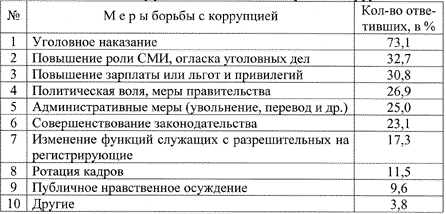 